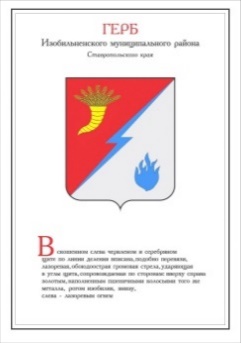 ЗаключениеКонтрольно-счетного органа Изобильненского городского округа Ставропольского края на проект решения «О внесении изменений в решение Думы Изобильненского городского округа Ставропольского края от 17 декабря 2021 года № 565 «О бюджете Изобильненского городского округа Ставропольского края на 2022 год и плановый период 2023 и 2024 годов».Заключение Контрольно-счетного органа  Изобильненского городского округа  Ставропольского края (далее - Контрольно-счетный орган) на проект решения Думы  Изобильненского городского округа Ставропольского (далее  - проект решения) «О внесении изменений в решение Думы Изобильненского городского округа Ставропольского края от 17 декабря 2021 года № 565 «О бюджете Изобильненского городского округа Ставропольского края на 2022 год и плановый период 2023 и 2024 годов» подготовлено в соответствии со статьей 8 Положения о Контрольно-счетном органе Изобильненского городского округа, утвержденного решением Думы Изобильненского городского округа от 22.10.2021 № 550.Проект решения представлен в Контрольно-счетный орган для подготовки заключения 27 июня 2022 года (письмо от 27.06.2022 №01-17/263). Одновременно с проектом Решения представлены: 	-отчет об исполнении бюджета Изобильненского городского округа Ставропольского края по состоянию на 01 июня 2022 года;-отчет о предоставлении и погашении бюджетных кредитов по состоянию на 01 июня 2022 года;-расшифровка изменений предполагаемых расходов на приобретение имущества стоимостью свыше 500 тыс. рублей;-пояснительная записка с обоснованием предлагаемых изменений.Проект решения разработан в связи с необходимостью уточнения доходов и расходов на сумму субсидии из бюджета Ставропольского края на реализацию регионального проекта «Дорожная сеть», в рамках реализации национального проекта «Безопасные качественные дороги». Проектом решения предлагается изменить основные характеристики бюджета округа на 2022 год и на плановый период 2023 года, увеличив доходы и расходы городского округа в 2022 году на 29 510 133,95 рубля, в 2023 году на 64 568 292,44 рубля.Дефицит бюджета останется без изменений.Объем бюджетных ассигнований дорожного фонда на 2022 год увеличится на 29 510 133,95 рубля и составит 441 079 428,13 рубля, на 2023 год увеличится на 64 568 292,44 рубля 64 568 292,44 рубля.С учетом предлагаемых изменений объем доходов бюджета круга в 2022 году составит 3 214 445 432,07 рубля, в 2023 году – 2 623 251 309,21 рубля.  Объем расходов в 2022 году составит 3 398 250 935,43 рубля, в 2023 году – 2 629 009 303,83 рубля. Объем дефицита на 2022 год составит 183 805 503,36 рубля, источником финансирования которого являются остатки средств бюджета округа по состоянию на 1 января 2022 года в сумме 167 264 916,50 рубля и кредиты, полученные в других кредитных организациях в сумме 16 540 586,86 рубля. Объем дефицита на 2023 год составит 5 757 994,62 рубля, источником финансирования которого является кредиты, полученные в других кредитных организациях в сумме 5 757 994,62 рубля.В результате внесенных изменений, объемы бюджетных ассигнований, предусмотренных на финансовое обеспечение муниципальной программы «Развитие транспортной системы и обеспечение безопасности дорожного движения», увеличится в 2022 году на 29 510 133,95 рубля и составит 441 079 428,13;в 2023 году на 64 568 292,44 рубля и составит 64 568 292,44 рубля.В тоже время, КСО отмечает, что к Проекту решения не предоставлено уведомление министерства дорожного хозяйства и транспорта Ставропольского края о выделении средств из  краевого бюджета.Контрольно-счетный орган  рекомендует Думе Изобильненского городского округа принять к рассмотрению проект решения «О внесении изменений в решение Думы Изобильненского городского округа Ставропольского края от 17 декабря 2021 года № 555 «О бюджете Изобильненского городского округа Ставропольского края на 2022 год и плановый период 2023 и 2024 годов» с учетом указанных замечаний.ПредседательКонтрольно–счетного органа Изобильненского городского округа                                                   Ставропольского края                                                                             Г.В. ЮшковаКОНТРОЛЬНО-СЧЕТНЫЙОРГАНИЗОБИЛЬНЕНСКОГОГОРОДСКОГО ОКРУГАСТАВРОПОЛЬСКОГО КРАЯЛенина ул., д. 15, г. Изобильный, 356140Тел. 8 (86545) 2-02-16, факс 2-77-85E-mail krkizob@mail.ruОГРН 1212600012723, ИНН 2607023764,ОКПО 71778803__27.06.2022  ___  №__01-09/_139__На № _______от ______________Председателю Думы      Изобильненского городского округа               Ставропольского краяА.М. Рогову